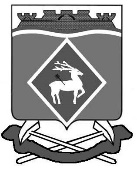 РОССИЙСКАЯ  ФЕДЕРАЦИЯ РОСТОВСКАЯ ОБЛАСТЬМУНИЦИПАЛЬНОЕ  ОБРАЗОВАНИЕ  «ГОРНЯЦКОЕ СЕЛЬСКОЕ  ПОСЕЛЕНИЕ»АДМИНИСТРАЦИЯ  ГОРНЯЦКОГО  СЕЛЬСКОГО ПОСЕЛЕНИЯ ПОСТАНОВЛЕНИЕот 06.06.2023 № 85пос. Горняцкий	В соответствии с требованиями части 4 статьи 18 Федерального закона от 24.07.2007 № 209-ФЗ «О развитии малого и среднего предпринимательства в Российской Федерации» Администрация Белокалитвинского района постановляет:1.Внести в постановление Администрации Горняцкого сельского поселения от 01.12.2021 № 203 «Об утверждении перечня муниципального имущества муниципального образования «Белокалитвинский район», предназначенного для предоставления во владение и (или) пользование субъектам малого и среднего предпринимательства и организациям, образующим инфраструктуру поддержки субъектов малого и среднего предпринимательства, физическим лицам, не являющимися индивидуальными предпринимателями и применяющим специальный налоговый режим «Налог на профессиональный доход» изменения, изложив Приложение № 1 в редакции согласно приложению к настоящему постановлению.2.Настоящее постановление вступает в силу со дня его официального опубликования.	3.Контроль за выполнением настоящего постановления оставляю за собой.Перечень муниципального имущества муниципального образования «Горняцкое сельское поселение», предназначенного для предоставления во владение и (или) пользование субъектам малого и среднего предпринимательства и организациям, образующим инфраструктуру поддержки субъектов малого и среднего предпринимательства, физическим лицам, не являющимися индивидуальными предпринимателями и применяющим специальный налоговый режим «Налог на профессиональный доход»О внесении изменений в постановление Администрации Горняцкого сельского поселения от 01.12.2021 № 203 Глава АдминистрацииГорняцкого сельского поселенияА.В.БалденковА.В.БалденковПроект вносит ведущий специалист сектора по общим вопросам, земельным и имущественным отношениям 01.06.2023Проект вносит ведущий специалист сектора по общим вопросам, земельным и имущественным отношениям 01.06.2023Е.А. ТкачеваСогласовано Главный бухгалтер О.В. ЛысенкоО.В. ЛысенкоПриложениек постановлению АдминистрацииГорняцкого сельского поселенияот 06.06.2023 № 85№ п/пАдрес объектаВид объекта недвижимости; тип движимого имуществаНаименование объектаСведения о недвижимом имуществеСведения о недвижимом имуществеСведения о недвижимом имуществеСведения о недвижимом имуществеСведения о недвижимом имуществеСведения о недвижимом имуществеСведения о недвижимом имуществеСведения о недвижимом имуществе№ п/пАдрес объектаВид объекта недвижимости; тип движимого имуществаНаименование объектаОсновная характеристика объекта недвижимостиОсновная характеристика объекта недвижимостиОсновная характеристика объекта недвижимостиКадастровый номерКадастровый номерТехническое состояниеКатегория земельВид разрешенного использования№ п/пАдрес объектаВид объекта недвижимости; тип движимого имуществаНаименование объектаТип (площадь, протяженность)Фактическое значениеЕдиница измеренияНомерТипТехническое состояниеКатегория земельВид разрешенного использования1234567891011121Ростовская область, Белокалитвинский район, п. Горняцкий, ул. Шахтная, 117аЗемельный участок-площадь400кв. м.. 61:04:0130513:8кадастровыйПригодно к эксплуатации--2Ростовская область, Белокалитвинский район, п. Горняцкий, ул. Новая, 8Земельный участок-площадь400кв. м.61:04:0130512:224кадастровыйПригодно к эксплуатации--3Ростовская область, Белокалитвинский район, п. Горняцкий, ул. Динамитная, 6Земельный участок-площадь1297кв. м.61:47:0020210:91кадастровыйПригодно к эксплуатации--Глава АдминистрацииГорняцкого сельского поселенияА.В.Балденков